21  ФЕВРАЛЯ  2017  ГОДАРАБОТЫ  ХВАТИТ  НА  ВСЕХ	Международная организация труда объявила тему Всемирного дня охраны труда 2017 года – «Оптимизация сбора и использования данных по охране труда».  Поставлена  задача  упорядочения  процесса  сбора  и  применения  сведений  по  охране  труда,  предотвращения  нарушений  законодательства  в  области  охраны  труда.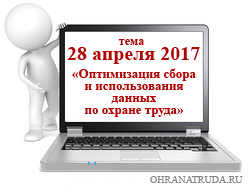 Для  реализации  поставленных  задач  Медведевская  районная  организация  профсоюза  работников  народного  образования  и  науки  Российской  Федерации  разработала  и  обсудила  на  семинаре  уполномоченных  профсоюза  по  охране  труда  и  специалистов  по  охране  труда  план  мероприятий  по  проведению  месячника  и  дня  охраны  труда.  Работы  хватит  на  всех – уполномоченных,  специалистов  и  руководителей  образовательных  учреждений,  некоторые  из  которых  не  обошли  своим  вниманием  данный  семинар.Особенно  бурное  обсуждение  вызвали  проблемы,  связанные  с  обеспечением  электробезопасности,  с  эксплуатацией  школьных  автобусов,  с  долгами  за  проведение  медицинского  осмотра  работников,  за  обучение  по  охране  труда  в  специализированных  учебных  центрах.  Обратили  внимание  на  нежелание,  неумение  и  боязнь  неудачи  ряда  работников  заниматься    возвратом  20%  страховых  взносов  из  Фонда  социального  страхования.  Между  тем,  положительный  опыт  работы  в  данном  направлении  у  нас  имеется,  есть  с  кем  посоветоваться.Очень  хотелось  бы,  чтобы  руководители  образовательных  учреждений  поняли,  от  каких  гигантских  неприятностей  оберегают  их  своими,  может  быть,  неприятными,  надоедливыми  предложениями  уполномоченные  профсоюза  по  охране  труда.  Если  на  эти  замечания  не  будет  положительной  реакции,  и  если  они  дойдут  до  прокуратуры  или  Гострудинспекции,  то  мало  ведь  никому  не  покажется.Следующая  встреча  с  уполномоченными  профсоюза  по  охране  труда  состоится  в  райкоме  профсоюза  1 – 2  июня  2017  года.  Каждому  их  них  придётся  сдать  статистический  отчёт  о  работе  в  первом  полугодии  2017  года.20 ФЕВРАЛЯ 2017 ГОДАЗАЩИТНИКАМ  ОТЕЧЕСТВАМедведевская районная организация профсоюза работников народного образования и науки Российской Федерации сердечно поздравляет всех  работников  образования с наступающим праздником мужества, благородства, отваги и чести – с Днём защитника Отечества!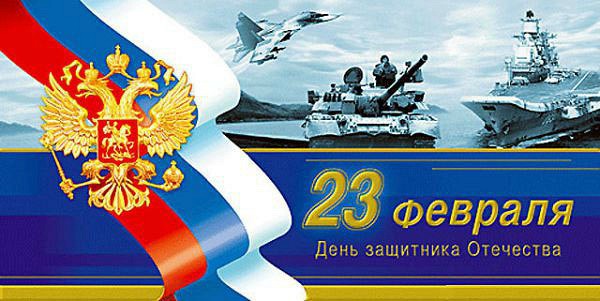 Особые поздравления нашим дорогим и незаменимым мужчинам! Желаем Вам быть всегда в боевом духе, с отличным настроением и с крепким здоровьем. Пусть всегда удаётся  Вам оставаться надёжными и верными защитниками Родины, семьи, любимых и дорогих людей! Желаем, чтобы удача всегда сопровождала Вас в пути, любовь и достаток царили в ваших семьях, тепло и уют согревали душу. Пусть все дороги ведут к счастью и новым победам, пусть любые начинания приносят только отличные результаты. С праздником!13  ФЕВРАЛЯ  2017  ГОДАПРОКУРОРУ  МЕДВЕДЕВСКОГО  РАЙОНА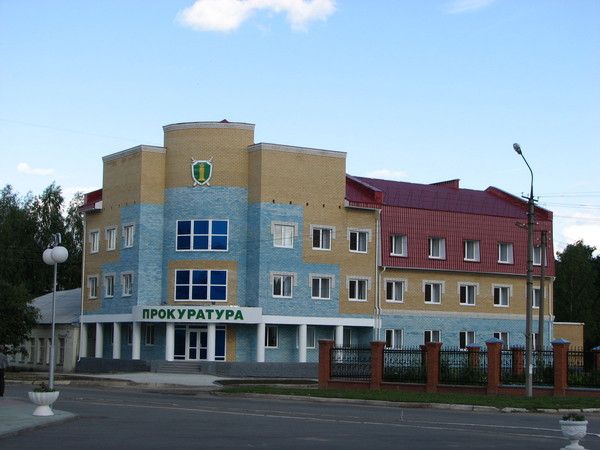 	Медведевская  районная  организация  профсоюза  работников  народного  образования  и  науки  РФ  направляет  Вам  для  сведения  и  принятия  мер  прокурорского  реагирования  информацию  о  систематическом  и  значительном  неисполнении  в  Медведевском  муниципальном  районе  майского  2012  года  Указа  Президента  Российской  Федерации  в  отношении  заработной  платы  учителей  муниципальных  общеобразовательных  школ.  В  январе – декабре  2013  года  среднемесячная  заработная  плата  учителей  района  вместе  с  жилищно – коммунальными  услугами  составляла  17118 руб.,  среднемесячная  заработная  плата  в  Республике  Марий  Эл  была  равной 19347  руб.  Неисполнение  майского  2012  года  Указа  Президента  РФ  составило  11,5%.В  2014  году  эти  показатели  выглядели  соответственно  следующим  образом:  19722 руб. – 20414,6 руб. – неисполнение 3,4%.	2015  год:  19548 руб. – 22037,1 руб. – неисполнение 11,3%.	2016  год:  19408 руб. – 22527+ руб. – неисполнение 13,8%.	Январь  2017  года:  19414 руб. – 22527+ руб. – неисполнение 13,8%.Круг  виновных  лиц  просим  Вас  определить  самостоятельно.Среднемесячная зарплата  по  Республике  Марий  Эл  в  январе – декабре  2015  года  составляла 22037,1  рубля, в январе - сентябре  2016  года - 22512,7  рубля,  в январе - октябре  2016  года - 22470,3  рубля,    в  январе – ноябре  2016  года – 22527,0  рубля,  в  январе – декабре  2016  года – 23232,0  рубля,  в  январе  2017  года – 21995,5  рубля. Майский  2012  года  Указ  Президента  РФ  по  учителям  не  исполняется.  8  ФЕВРАЛЯ  2017  ГОДАВЫЯВЛЯЕМ,  ПРЕДУПРЕЖДАЕМ,  УСТРАНЯЕМ	На  январском  заседании  президиума  Медведевской  районной  организации  профсоюза  работников  народного  образования  и  науки  Российской  Федерации  было  решено  направить  карточки  регистрации  нарушений  прав  профсоюза  тем  работодателям,  где  эти  права  были  нарушены  особенно  болезненно.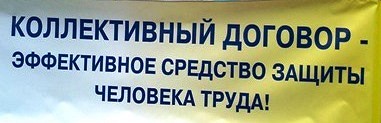 	Больше  всего  предложений  сделано  в  адрес  федерального  казённого  профессионального  училища  №112.  Здесь  руководитель  и  профсоюзная  организация  не  смогли  договориться  об  условиях  оплаты  труда  председателя  первичной  профсоюзной  организации  и  уполномоченного  лица  по  охране  труда.  В  Пекшиксолинской,  Силикатной  и  Юбилейной  общеобразовательных  школах  за  работу  в  должности  председателя  первичной  профсоюзной  организации  установили  доплату  в  размере  15%  ставки,  а  по  коллективному  договору  необходимо  было  выбрать  цифру  из  диапазона  20 – 50%.  В  отношении  оплаты  за  работу  в  должности  уполномоченного  профсоюза  по  охране  труда  не  выполнили  в  полном  объёме  требования  коллективного  договора  и  отраслевого  территориального  соглашения  в  вечерней  (сменной)  общеобразовательной  школе  пос.  Светлый,  Нужъяльской  основной  школе  и  в  Томшаровском  детском  саду.	Вторая  серия  карточек  регистрации  нарушений  прав  профсоюзов  направлена  в  адрес  руководителей,  не  организовавших  отчёты  в  коллективах  о  финансово – хозяйственной  деятельности  (Коминская,  Пижменская  общеобразовательные  школы,  ДЮСШ,  ПУ  №112)  и  отчёты  о  выполнении  коллективного  договора  (Коминская  основная  общеобразовательная  школа,  Ежовский  детский  сад,  Медведевский  детский  сад  №1,  ДЮСШ,  ПУ  №112). В  соответствии  с  частью  2  статьи  370  Трудового  кодекса  РФ  в  недельный  срок  со  дня  получения  Карточки  необходимо  сообщить  в  Медведевскую  районную  организацию  профсоюза  работников  народного  образования  и  науки  РФ  о  результатах  её  рассмотрения  и  принятых  мерах. 6  ФЕВРАЛЯ  2017  ГОДА    
НА  БУМАГЕ  И  НА  ПРАКТИКЕ	В  Медведевской  районной  организации  профсоюза  работников  народного  образования  и  науки  Российской  Федерации  проверена  достоверность  статистической  отчётности  уполномоченного  профсоюза  по  охране  труда  Азановской  средней  общеобразовательной  школы.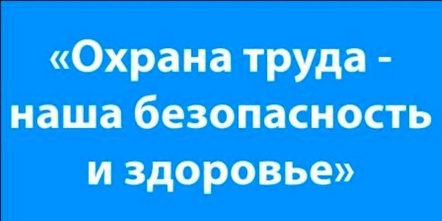 	Уполномоченным  профсоюза  по  охране  труда  избран  учитель  географии  Александр  Иванович  Захарец.  За  данную  работу  ему  назначена  доплата  в  размере  11%  от  ставки  учителя.  Обучение  в  специализированном  учебном  центре  пройдено  им  в  мае  2014  года.  Приказом  №27/О  от  14.11.2016г.  утверждено  Положение  о  системе  управления  охраной  труда.  Создана  комиссия  по  охране  труда.  В  её  состав  входят  2  представителя  профкома.  Проведён  месячник  охраны  труда  и  один  раз – День  охраны  труда.  За  год  уполномоченным  профсоюза  по  охране  труда  проведено  28  проверок,  выявлено  37  нарушений,  из  них  устранено – 36.В  отчёте  честно  указано,  что  в  четвёртом  квартале  2016  года  анализ  травматизма  не  проводился,  что  во  втором  полугодии  2016  года  третья  ступень  административно – общественного  контроля  за  охраной  труда  не  работала.  Выполнение  соглашения  по  охране  труда  с  составлением  акта  проверялось  только  один  раз.В  статистическом  отчёте  указана  фамилия  исполняющего  обязанности  специалиста  по  охране  труда,  но  данная  информация  не  может  быть  принята  к  зачёту,  так  как  этому  работнику  не  назначена  доплата.  Ответственность  специалиста  по  охране  труда  настолько  велика,  вплоть  до  уголовной,  что  эта  работа  не  может  исполняться  на  общественных  началах. При отсутствии в учреждении штатного специалиста по охране труда его функции придётся   осуществлять руководителю.В  отчёте  показано  проведение  в  2016  году  специальной  оценки  условий  труда,  но  на  самом  деле  она  не  проводилась.  Между  тем,  директор  школы  своей  подписью  и  печатью  школы  подтвердил  эти  недостоверные  данные.  Уполномоченный  профсоюза  по  охране  труда  вместе  с  директором  школы  слишком  спокойно  относятся  к  тому  факту,  что  работодатель  задолжал  работникам  6900  рублей,  заплаченных  ими  из  своей  зарплаты  за  профессиональную  гигиеническую  подготовку  и  аттестацию.  Не  очень  сильно  волнуются  в  школе  и  из – за  того,  что  12  работников  обеспечены  спецодеждой,  спецобувью  и  другими  средствами  индивидуальной  защиты  не  в  полном  объёме.  Азановская  школа  не  вошла  в  число  8  образовательных  учреждений  района,  которые  вернули  20%  страховых  взносов  из  Фонда  социального  страхования  и  использовали  их  на  приобретение  спецодежды.В  итоге  оказалось,  что  из  66  вопросов  статистического  отчёта  по  двум  вопросам  ответы  не  даны,  по  трём – недостоверны.3  ФЕВРАЛЯ  2017  ГОДАЧТО  ДАЁТ  ПРОФСОЮЗ  	В  соответствии  с  Положением  о  новой  системе  оплаты  труда  Медведевский  отдел  образования  и  по  делам  молодёжи  ежегодно  определяет  на  1  января  текущего  года  должностные  оклады  руководителей  образовательных  учреждений.  Оклады  устанавливаются  в  зависимости  от  группы  по  оплате  труда  руководителей,  которая,  в  свою  очередь,  зависит  от  масштаба  руководства  образовательным  учреждением.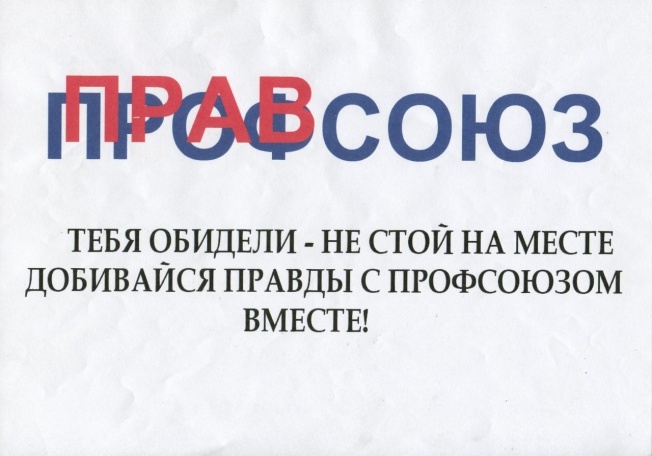 	В  2016  году  по  настойчивому    предложению  Медведевского  райкома  профсоюза  работников  народного  образования  и  науки  Российской  Федерации  ряду  руководителей  должностные  оклады  были  увеличены,  некоторым – очень  даже  значительно.  Годовая  экономическая  эффективность  этой  акции  составила  около  половины  миллиона.  Ошибкой  было  признано  то,  что  отдельным  руководителям  уменьшили  должностные  оклады  при  неизменном  объёме  их  работы.	В  2017  году  Отделом  образования  и  по  делам  молодёжи  было  допущена  другая  «ошибка».  По  правде  говоря,  это  была  не  нечаянная  ошибка,  а  сознательное  нарушение  Правил  расчёта  должностных  окладов:  коэффициент,  в  соответствии  с  которым  определяется  оклад  руководителя,  брали  из  нижеследующих  групп.	После  вмешательства  райкома  профсоюза  должностные  оклады  были  значительно  увеличены  23  руководителям.  Годовая  эффективность  составит  610  тысяч  рублей.  2  ФЕВРАЛЯ  2017  ГОДАСМЕНИТЕ  РИТМ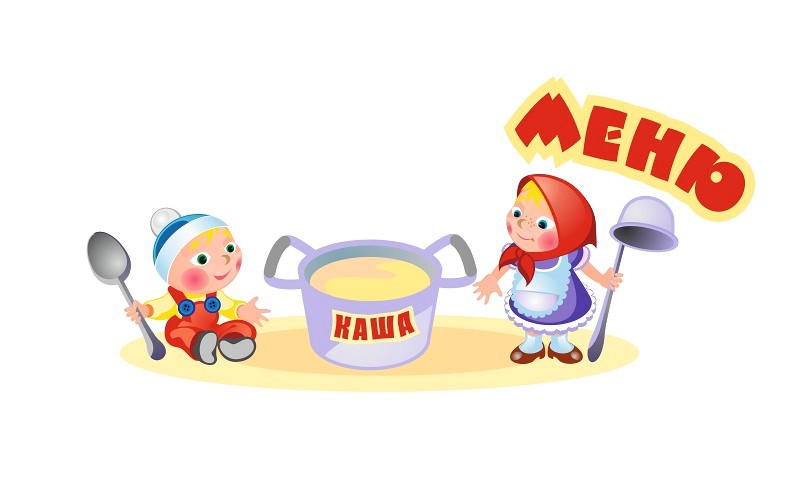 	14  апреля  2017  года  в  Азановском  детском  саду  «Колосок»  должно  состояться  отчётно – выборное  профсоюзное  собрание.  В  Медведевском  районе  уже  давно  заведён  порядок,  когда  на  таких  собраниях  отчитываются  и  избираются,  кроме  прочих,  рабочие  контролёры  за  организацией  питания.  Им  всем  установлены  за  эту  дополнительную  работу  хорошие  доплаты.  Считаем,  что  за  5%  рабочему  контролёру  необходимо  отдать  проверкам  один  час  своего  рабочего  времени  в  неделю,  за  10% – два  часа.       	В  Азановском  детском  саду  рабочий  контролёр  проверяет  пищеблок  с  составлением  акта  один  раз  в  неделю.  На  одну  проверку  затрачивается  около  получаса.  С  9  сентября  2016  года  и  до  сегодняшнего  дня  все  проверки  прошли  без  единого  замечания,  без  единого  нарушения.	Не  то  оказалось  при  нашей  проверке.  Меню – требование  на  день  не  подписали  заведующий  складом  и  повар.  И  с  кого  спрашивать  за  недостачу  150  граммов  сахарного  песка?  Суточные  пробы  закладываются  не  в  полном  объёме.  Выход  готовой  продукции  с  технологической  карточкой  не  сошёлся.  Как  положительное,  необходимо  отметить  устранение  работниками  пищеблока  всех  недостатков  по  итогам  предыдущей  проверки.